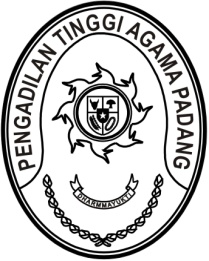 Nomor     	:	W3-A/      /OT.00/1/2022	                Januari 2021Lampiran	:	1 (satu) berkasPerihal	:	Jadwal Terbaru Pemanggilan Peserta Latsar CPNS 		Distance Learning Melalui E-Learning Gelombang I 		Golongan III Angkatan I s.d XIV Tahun 2022Yth.Ketua Pengadilan Agama PadangKetua Pengadilan Agama PariamanKetua Pengadilan Agama BatusangkarKetua Pengadilan Agama BukittinggiKetua Pengadilan Agama PayakumbuhKetua Pengadilan Agama SawahluntoKetua Pengadilan Agama Lubuk SikapingKetua Pengadilan Agama TaluKetua Pengadilan Agama ManinjauAssalamu’alaikum, Wr. Wb.	Berdasarkan surat Kepala Badan Penelitian dan Pengembangan Pendidikan dan Pelatihan Hukum dan Peradilan Mahkamah Agung RI Nomor 74/Bld/S/1/2022 tanggal 
25 Januari 2021 perihal sebagaimana tersebut pada pokok surat, dengan ini kami sampaikan bahwa Mahkamah Agung RI akan menyelenggarakan Latsar CPNS Distance Learning Melalui E-Learning Gelombang I Golongan III Angkatan I s.d XIV Tahun 2022 yang antara lain diikuti Aparatur pada unit kerja saudara.	Dengan ini kami minta kepada saudara menugaskan Aparatur pada unit kerja untuk mengikuti pelatihan dimaksud (surat terlampir) dengan memenuhi segala persyaratan dan ketentuan kemudian menyampaikan data pelatihan yang telah diikuti tersebut kepada kami melalui tautan https://s.id/DiklatTahun2022.	Demikian disampaikan, dan terima kasih.WassalamKetua,Zein Ahsan